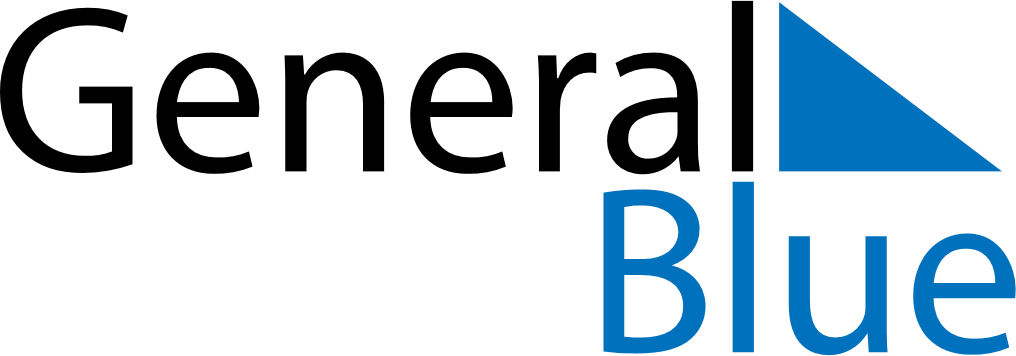 November 2020November 2020November 2020UruguayUruguayMONTUEWEDTHUFRISATSUN12345678All Souls’ Day9101112131415161718192021222324252627282930